Lección 1: Sentir y vivirLección 1: Sentir y vivirLección 1: Sentir y vivirLección 1: Sentir y vivirLección 1: Sentir y vivirLección 1: Sentir y vivir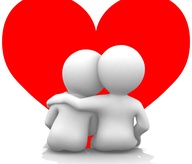 soul mate, kindred spirit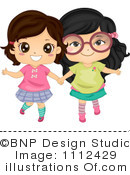 friendship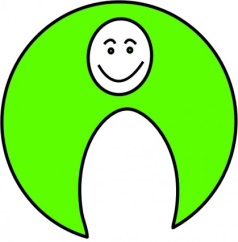 spirit, mood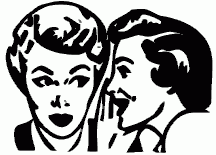 gossip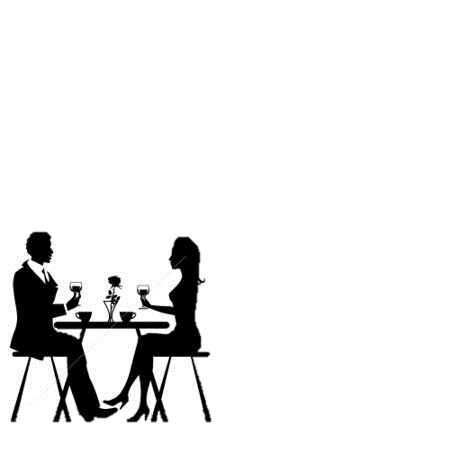 (blind) date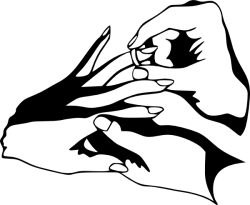 commitment; responsibility; engagement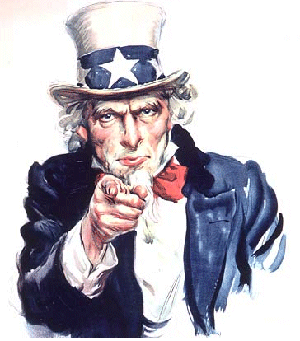 desire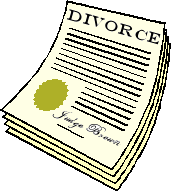 divorce(in)fidelity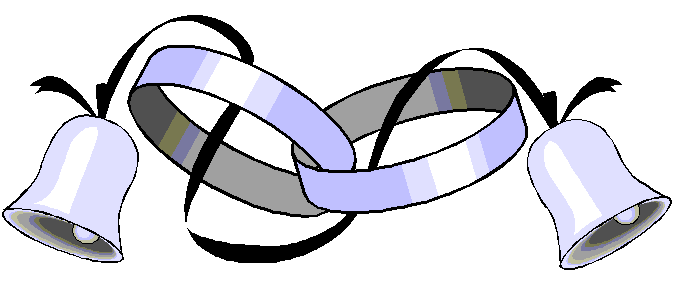 marriage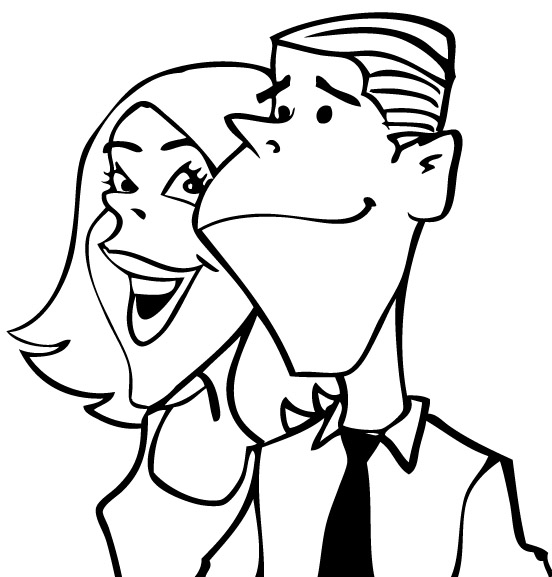 the couple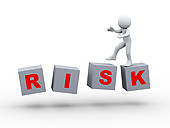 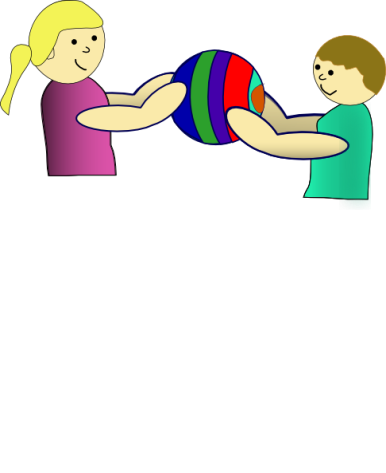 to share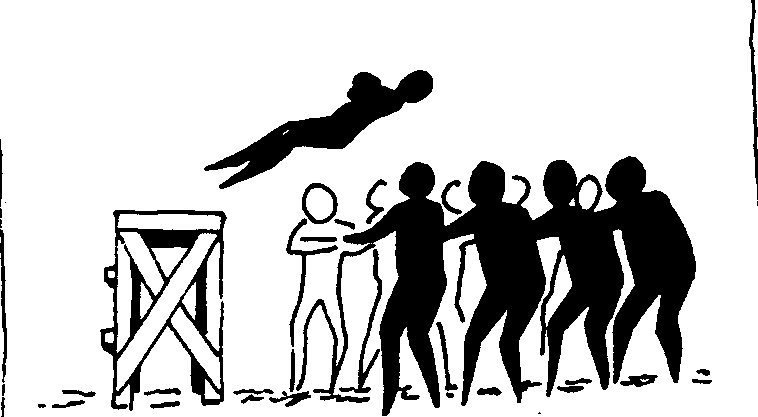 to trust (in)to rely on,to count on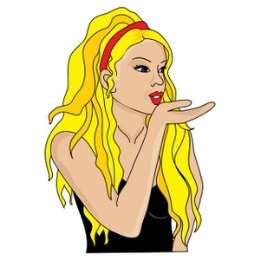 to flirt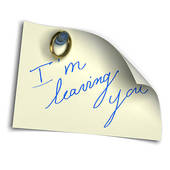 to leave someone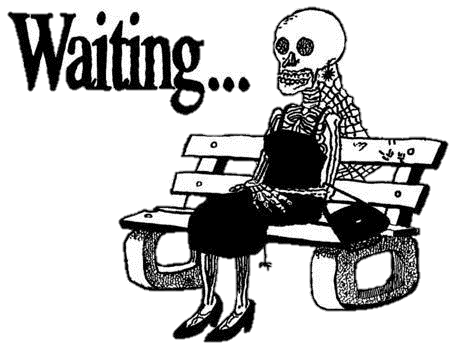 to stand (someone) up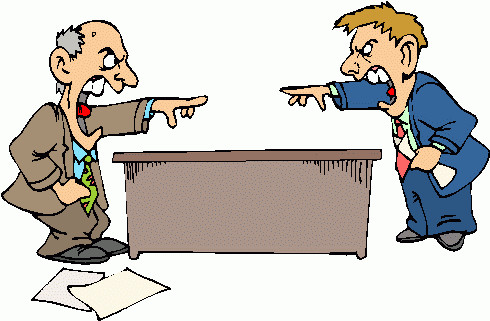 to argue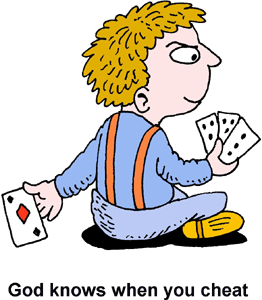 to cheat; to deceive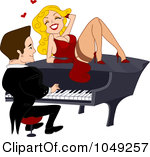 to flirt; to hook up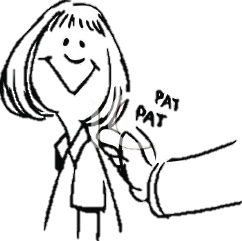 to deserve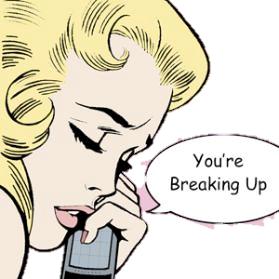 to break up (with)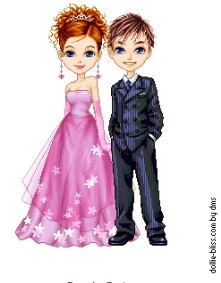 to go out (with)el chismeel ánimola amistadel alma gemelael divorcioel deseoel compromisola cita (a ciegas)el riesgola parejael matrimoniola (in)fidelidadcoquetearcontar (o:ue) conconfiar (en)compartirengañardiscutirdejar plantado/adejar a alguiensalir (con)romper (con)merecerligar (Esp./Méx./Cu.)levantarse a alguien (Arg./Col.)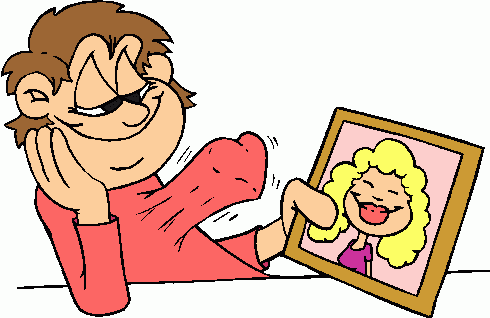 to fall in love (with)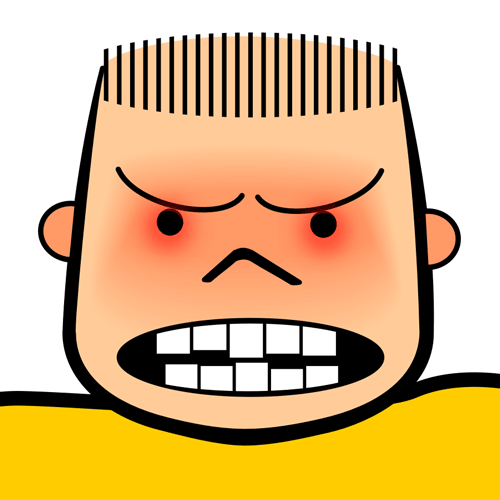 to get angry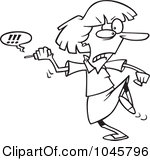 to be fed up (with); to be sick (of)to get along wellto hate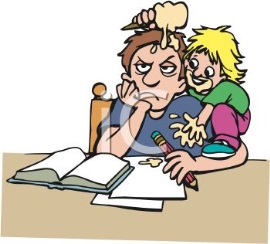 to become annoying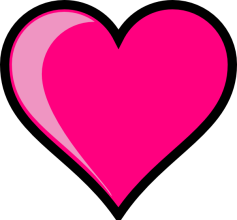 to love; to want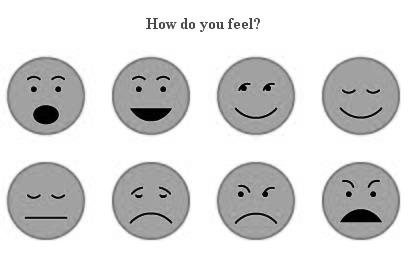 to feel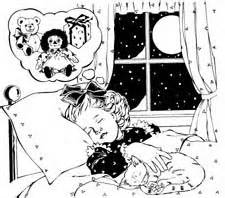 to dream about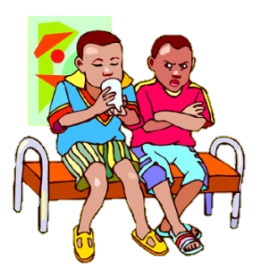 to be jealous (of)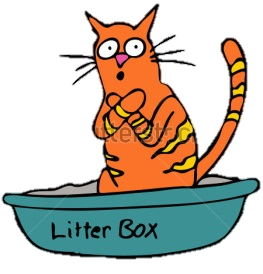 to be ashamed (of)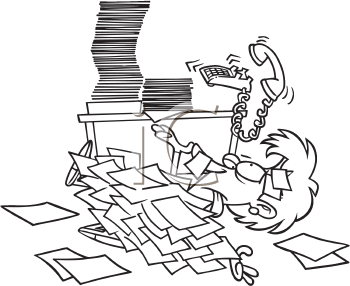 overwhelmed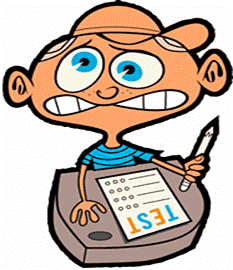 anxious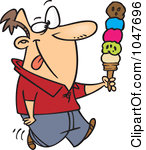 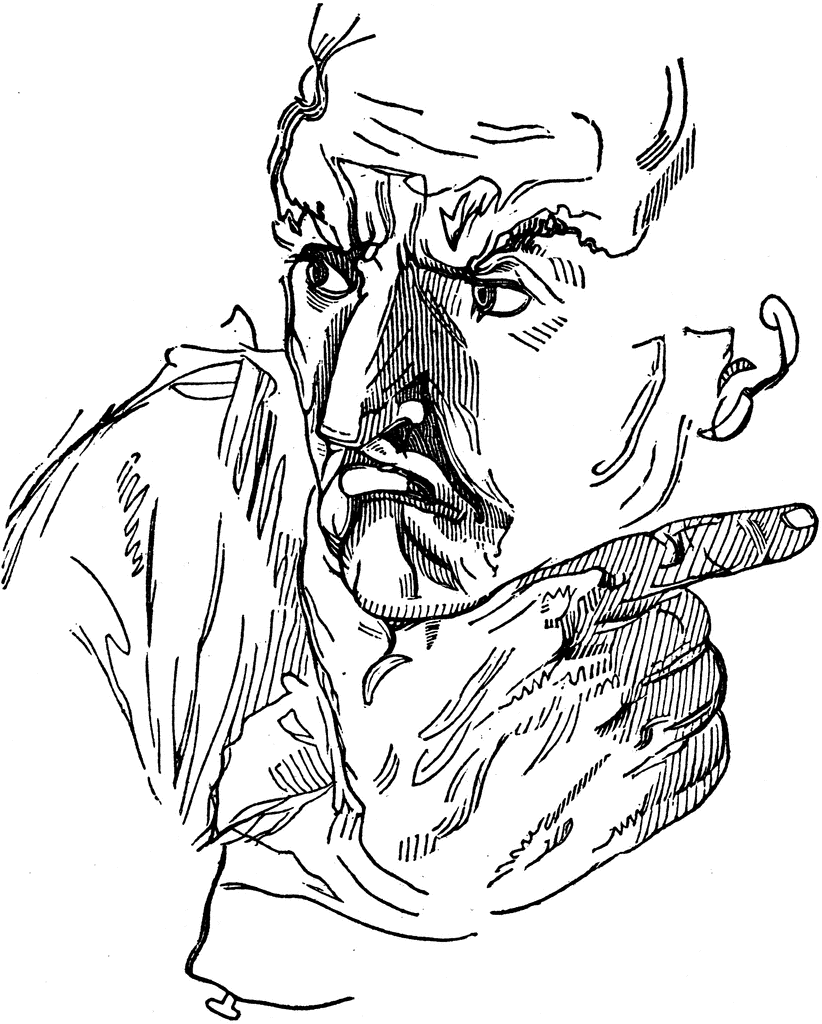 jealous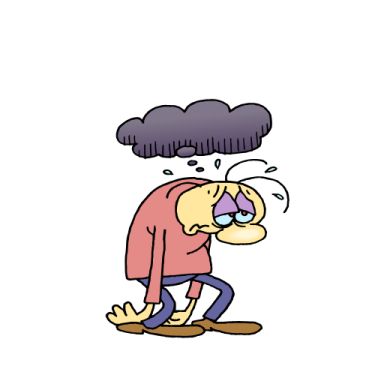 depressed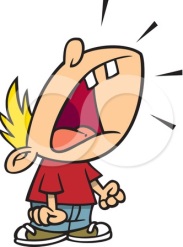 upset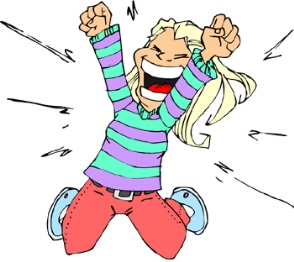 excited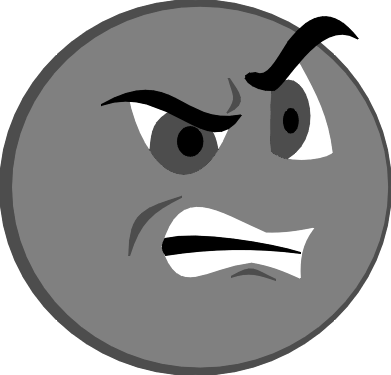 angry, mad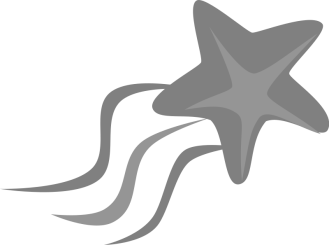 fleeting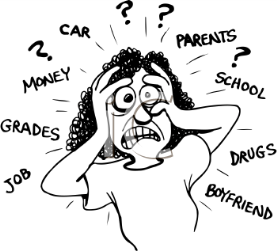 worried (about)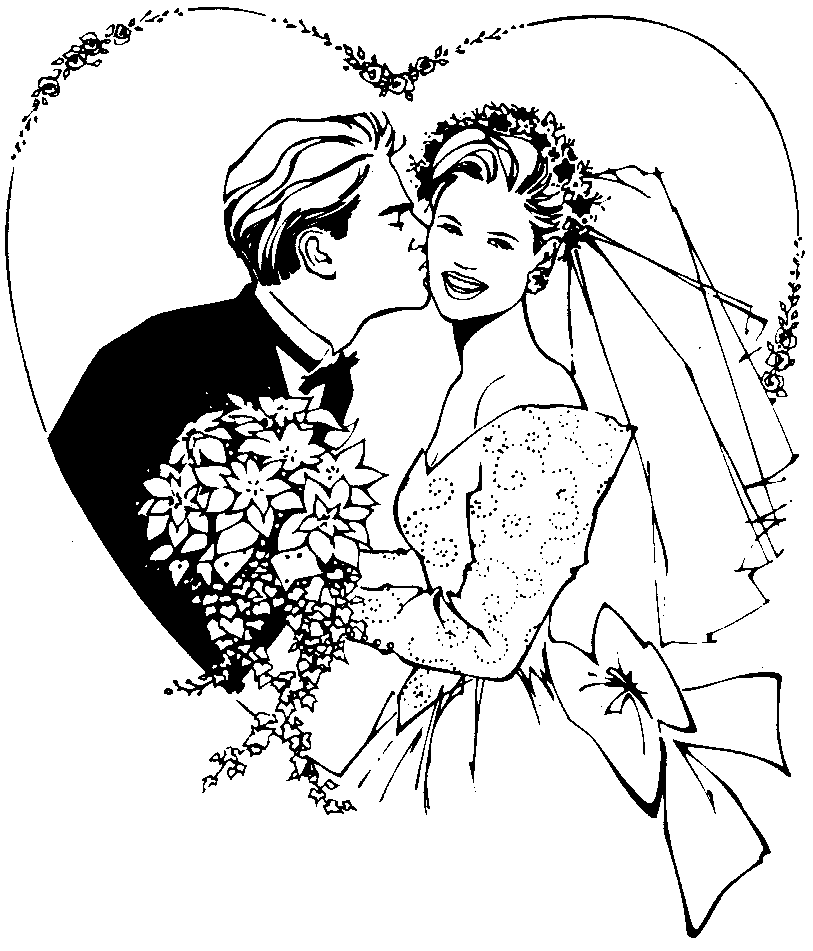 get married (to)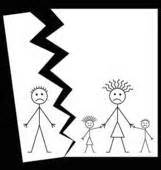 to get a divorce (from)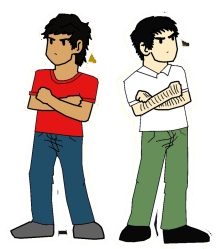 to get along badly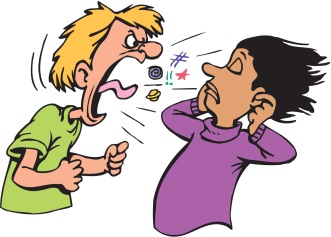 to get along terriblyllevarse bienestar harto/aenojarse;enfadarseenamorarse (de)sentir(se) (e:ie)querer(se) (e:ie)ponerse pesado/aodiaragobiado/atener vergüenza (de)tener celos (de)soñar (o:ue) condisgustado/adeprimido/aceloso/aansioso/apreocupado/a (por)pasajero/aenojado/a;enfadado/aemocionado/allevarse fatalllevarse maldivorciarse (de)casarse (con)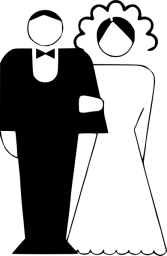 married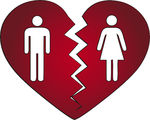 divorcedseparated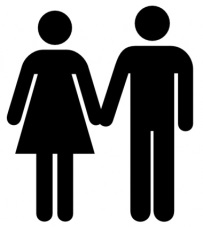 single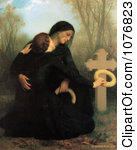 widowed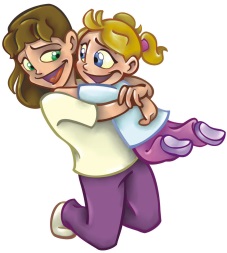 affectionate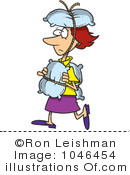 careful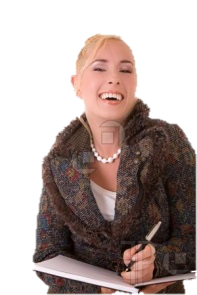 insincere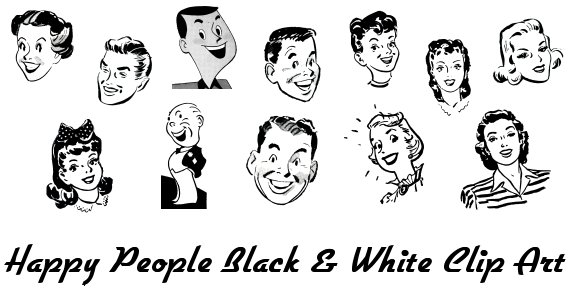 wonderful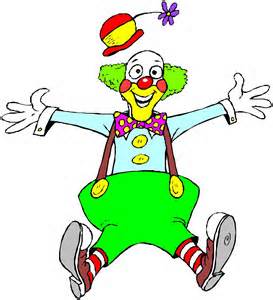 funny, pleasantunforgettable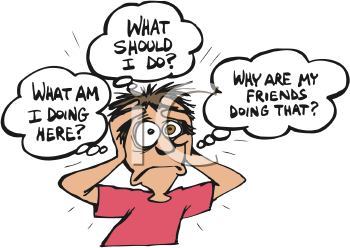 insecuremature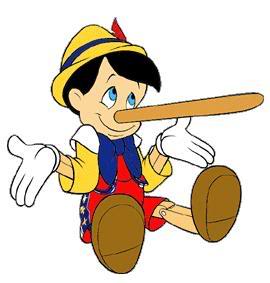 lying; liar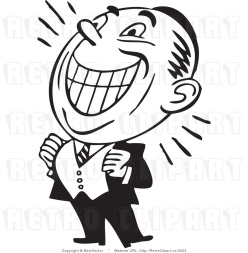 proud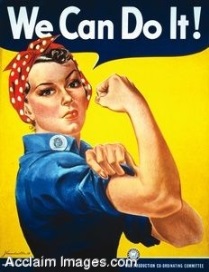 secure; confident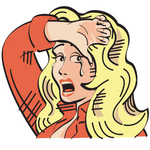 sensitive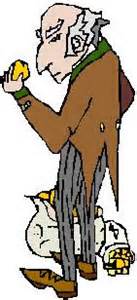 cheap; stingy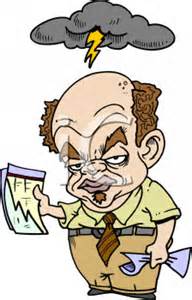 stormy (situation, personality)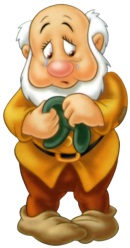 shy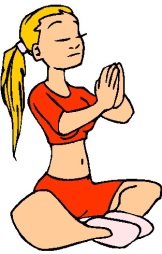 calmsoltero/aseparado/adivorciado/acasado/afalso/acuidadoso/acariñoso/aviudo/ainseguro/ainolvidablegracioso/agenialseguro/aorgulloso/amentiroso/amaduro/atímido/atempestuoso/atacaño/asensibletranquilo/a